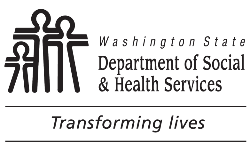 	DEVELOPMENTAL DISABILITITIES ADMINISTRATION (DDA)	DDA Request for Additional Units
	Nurse Delegation (ND)	DEVELOPMENTAL DISABILITITIES ADMINISTRATION (DDA)	DDA Request for Additional Units
	Nurse Delegation (ND)	DEVELOPMENTAL DISABILITITIES ADMINISTRATION (DDA)	DDA Request for Additional Units
	Nurse Delegation (ND)	DEVELOPMENTAL DISABILITITIES ADMINISTRATION (DDA)	DDA Request for Additional Units
	Nurse Delegation (ND)	DEVELOPMENTAL DISABILITITIES ADMINISTRATION (DDA)	DDA Request for Additional Units
	Nurse Delegation (ND)1. RND NAME1. RND NAME1. RND NAME2. RND TELEPHONE NUMBER3. RND E-MAIL ADDRESS3. RND E-MAIL ADDRESS4. CLIENT’S NAME4. CLIENT’S NAME4. CLIENT’S NAME5.  ACES ID NUMBER6.  CLIENT’S DATE OF BIRTH6.  CLIENT’S DATE OF BIRTH7. CASE MANAGER’S NAME7. CASE MANAGER’S NAME7. CASE MANAGER’S NAME8. CASE MANAGER’S TELEPHONE NUMBER9. CASE MANAGER’S E-MAIL9. CASE MANAGER’S E-MAIL10. DDA NURSE DELEGATOR COORDINATOR’S NAME10. DDA NURSE DELEGATOR COORDINATOR’S NAME10. DDA NURSE DELEGATOR COORDINATOR’S NAME11. COORDINATOR’S TELEPHONE NUMBER12. COORDINATOR’S E-MAIL12. COORDINATOR’S E-MAIL13.	I will need       more units in addition to the 100 units already authorized for the month of      .  This will allow me to bill for a total of       units for the month of      .14.	Reason additional units needed (check all appropriate boxes below):	A.	For insulin, complete the section below (no additional narrative required).
	Initial visit;       units needed.			Supervisory visit;       units needed.			New support providers / caregivers;       units needed.		Total number of caregivers delegated insulin:       	B.	Other than insulin, please list reason(s) units needed:
     13.	I will need       more units in addition to the 100 units already authorized for the month of      .  This will allow me to bill for a total of       units for the month of      .14.	Reason additional units needed (check all appropriate boxes below):	A.	For insulin, complete the section below (no additional narrative required).
	Initial visit;       units needed.			Supervisory visit;       units needed.			New support providers / caregivers;       units needed.		Total number of caregivers delegated insulin:       	B.	Other than insulin, please list reason(s) units needed:
     13.	I will need       more units in addition to the 100 units already authorized for the month of      .  This will allow me to bill for a total of       units for the month of      .14.	Reason additional units needed (check all appropriate boxes below):	A.	For insulin, complete the section below (no additional narrative required).
	Initial visit;       units needed.			Supervisory visit;       units needed.			New support providers / caregivers;       units needed.		Total number of caregivers delegated insulin:       	B.	Other than insulin, please list reason(s) units needed:
     13.	I will need       more units in addition to the 100 units already authorized for the month of      .  This will allow me to bill for a total of       units for the month of      .14.	Reason additional units needed (check all appropriate boxes below):	A.	For insulin, complete the section below (no additional narrative required).
	Initial visit;       units needed.			Supervisory visit;       units needed.			New support providers / caregivers;       units needed.		Total number of caregivers delegated insulin:       	B.	Other than insulin, please list reason(s) units needed:
     13.	I will need       more units in addition to the 100 units already authorized for the month of      .  This will allow me to bill for a total of       units for the month of      .14.	Reason additional units needed (check all appropriate boxes below):	A.	For insulin, complete the section below (no additional narrative required).
	Initial visit;       units needed.			Supervisory visit;       units needed.			New support providers / caregivers;       units needed.		Total number of caregivers delegated insulin:       	B.	Other than insulin, please list reason(s) units needed:
     13.	I will need       more units in addition to the 100 units already authorized for the month of      .  This will allow me to bill for a total of       units for the month of      .14.	Reason additional units needed (check all appropriate boxes below):	A.	For insulin, complete the section below (no additional narrative required).
	Initial visit;       units needed.			Supervisory visit;       units needed.			New support providers / caregivers;       units needed.		Total number of caregivers delegated insulin:       	B.	Other than insulin, please list reason(s) units needed:
     15. DATE REQUESTED15. DATE REQUESTED16. REQUESTING ND SIGNATURE16. REQUESTING ND SIGNATURE16. REQUESTING ND SIGNATURE16. REQUESTING ND SIGNATURE17. UNITS APPROVED17. UNITS APPROVED18. ND / NURSE SERVICE PROGRAM MANAGER SIGNATURE18. ND / NURSE SERVICE PROGRAM MANAGER SIGNATURE18. ND / NURSE SERVICE PROGRAM MANAGER SIGNATURE19. DATE APPROVEDScan and email additional unit request form:Erika ParadaNursing Service Unit ManagerErika.Parada@dshs.wa.gov Scan and email additional unit request form:Erika ParadaNursing Service Unit ManagerErika.Parada@dshs.wa.gov Scan and email additional unit request form:Erika ParadaNursing Service Unit ManagerErika.Parada@dshs.wa.gov Scan and email additional unit request form:Erika ParadaNursing Service Unit ManagerErika.Parada@dshs.wa.gov Scan and email additional unit request form:Erika ParadaNursing Service Unit ManagerErika.Parada@dshs.wa.gov Scan and email additional unit request form:Erika ParadaNursing Service Unit ManagerErika.Parada@dshs.wa.gov 